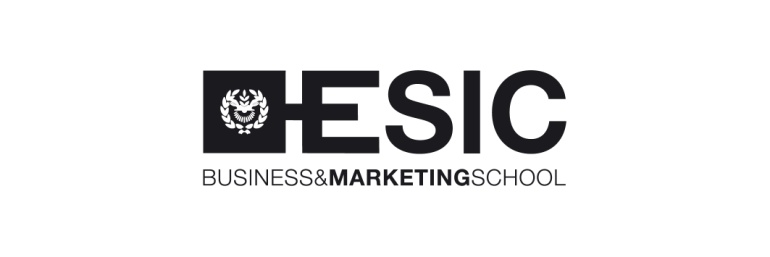 PLAN DE ASIGNATURAS/COURSE PLANAÑO ACADEMICO/ACADEMIC YEAR 20___-20___Cuatrimestre/Semester 1 _____       Cuatrimestre/Semester 2____Nombre y Apellido/Full Name:____________________________________________________Universidad/University:__________________________________________________________Por favor, indica en la lista las asignaturas a cursar/Please, list the courses to be takenFirma/Signature: _____________________________________ Fecha/Date: ___/____/______Programa/ProgrammeGrupo/GroupAsignatura/CourseIdioma/LanguageECTSTOTALTOTALTOTALTOTAL